Konu : Kısmi Zamanlı Olarak ÇalışmaSAKARYA UYGULAMALI BİLİMLER ÜNİVERSİTESİ( Buraya öğrencinin çalışacağı yer ve varsa alt birim yazınız.	….	)5510 Sayılı Kanunun 5/b maddesi uyarınca biriminizde “Kısmi Zamanlı Öğrenci” olarak çalışmak istiyorum.Aşağıda işaretlediğim beyanımın doğruluğunu, beyan ettiğim durumumda herhangi bir değişiklik olması halinde değişikliği derhal tarafınıza bildireceğimi kabul eder, beyanımın hatalı veya eksik olmasından kaynaklanacak her türlü ücret, prim, idari para cezası, gecikme zammı ve gecikme faizinin tarafımca geri ödeneceğini taahhüt ederim.ÖĞRENCİNİN :NOT: Bu form öğrencinin çalışacağı birim tarafından düzenlenip saklanacaktır.SKS.MH.FR.03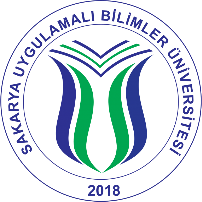 SAKARYA UYGULAMALI BİLİMLER ÜNİVERSİTESİ REKTÖRLÜĞÜKISMİ ZAMANLI ÇALIŞAN ÖĞRENCİ BEYAN VE TAAHHÜTNAMESİAşağıdaki Genel Sağlık Sigortası ile ilgili seçeneklerden size uygun olanı mutlaka işaretleyiniz. Herhangi bir nedenle genel sağlık sigortasında değişiklik olması halinde çalıştığınız birime mutlaka bildiriniz. Bildirmediğiniz takdirde hukuki ve mali sorumluluğunuz söz konusu olacaktır.(	)	Ailemin Genel Sağlık Sigortasından yararlanıyorum.(	)	Ailemin Genel Sağlık Sigortasından yararlanmıyorum.Adı SoyadıT.C. Kimlik No.OkuluBölümüOkul NumarasıProgram Adı(	)Ön Lisans	(	) Lisans	(	) Yüksek Lisans	(	) DoktoraGSM Tel. No0 5……	…………….E-Posta AdresiT.C Ziraat Bankasına ait İBAN NO’SUTR…………………………………..…………………………………………Tarih……/……/20……İmza